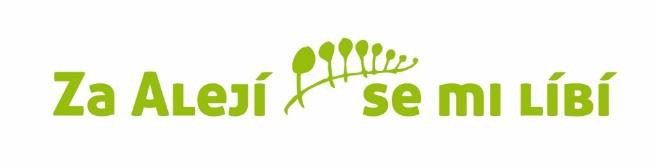 Vážení rodiče,rádi bychom Vám představili Základní školu Za Alejí v Uherském Hradišti, která se nachází na sídlišti Štěpnická, v klidovém prostředí bez blízkosti silniční dopravy.Desatero našeho absolventa: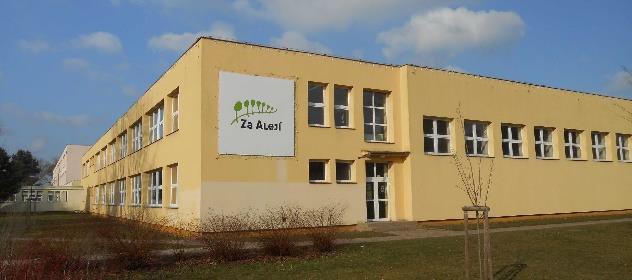 Řeší problémy 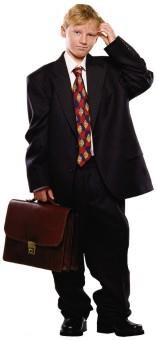 Kriticky myslíEfektivně komunikujeSpolupracujeInovujeJe samostatný a zodpovědný za své jednáníRespektuje názor druhýchUmí učit sePřispívá k udržitelnému rozvoji na Zemi     Zná svoji hodnotuKlima školy:Cíl naší školy – spokojené dítě, které chodí rádo do školy, je motivováno pro poznávání                           a učení.   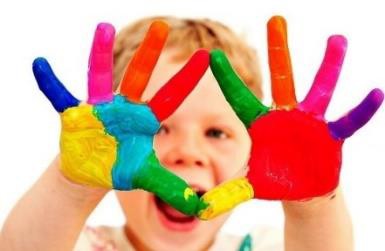 Vytváříme bezpečné prostředí s převahou pozitivních emocí. Společná pondělní ranní setkávání napříč ročníky vedená dětmi.Důležité v procesu učení jsou radost, nadšení, těšení se.Snažíme se o individuální přístup s cílem dosáhnout osobního maxima u každého žáka, máme víru ve vzdělávání pro všechny.Klademe důraz na chápání komplexních situací, pozornost, paměť a kreativitu, osobnostní a sociální rozvoj žáků.Pečujeme o dobré vztahy v učitelském sboru.Různými aktivitami budujeme dobré vztahy mezi spolužáky ve třídách, ve skupinách.Podporujeme otevřenou komunikaci mezi školou a rodiči, minimálně jednou za rok se sejde třídní učitel s rodičem a jeho dítětem.Děti mají možnost podílet se na chodu školy …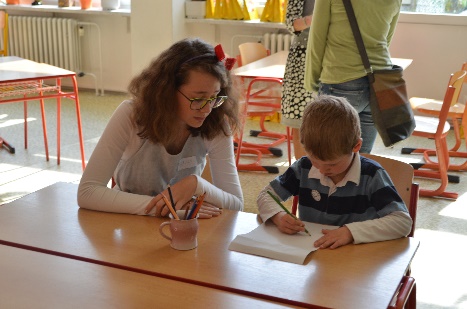 K tomuto slouží především žákovský parlament.Žákovský parlament zapojuje děti do spoluzodpovědnosti na chodu školy. Máme dvě komory ŽP – pro první stupeň a druhý stupeň, jsme aktivní v městskémi krajském ŽP. Jsme školicím centrem žákovských parlamentů ve Zlínském kraji.Jaké máme vybavení:Moderně vybavené odborné učebny i kmenové třídy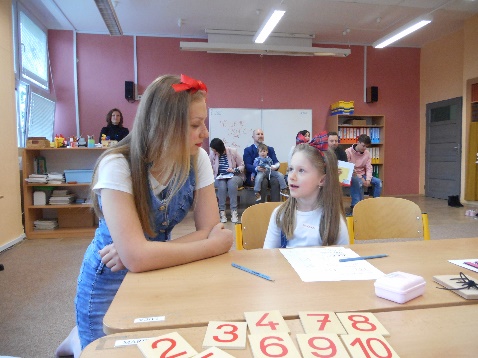 Učebnu s videokonferencíVšechny učebny 1. stupně jsou vybaveny interaktivními tabulemiŠkolní bazén + 2 tělocvičnyModerní školní kuchyniŽákovskou knihovnu s množstvím nových knih Novou žákovskou kuchyňkuŠkolní hřiště s umělým povrchemMontessori třída – řídíme se mottem: Pomoz mi, abych to dokázal sám.Montessori třídy máme od 1. 9. 2013, nyní máme děti v 1. – 5. ročníku a první absolventy na středních školách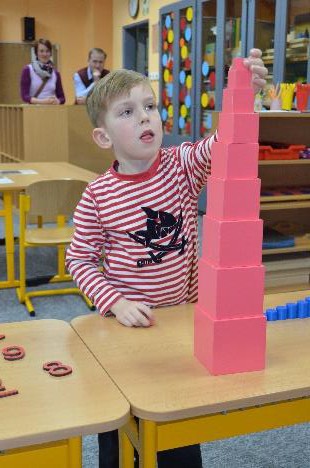 Nabízíme alternativní vzdělávání pro dětiSpolupracujeme s MŠ Montessori ve ŠtěpnicíchCo dětem nabízíme:Demokratickou školuBezpečné prostředíRespektující přístupVýuku angličtiny od 1. ročníkuRodilého mluvčího od 6. ročníkuVýuku plavání ve škole pro 1. – 4. ročníkBruslení na zimním stadionu v UHMnožství kroužků6 oddělení školní družinyVýjezdy do zahraničíMožnost zapojit se do projektu Erasmus+Cambridge kurzy v případě zájmu završené jazykovou zkouškouChutnou kuchyni s množstvím zeleninových a ovocných salátůAkce pro předškoláky: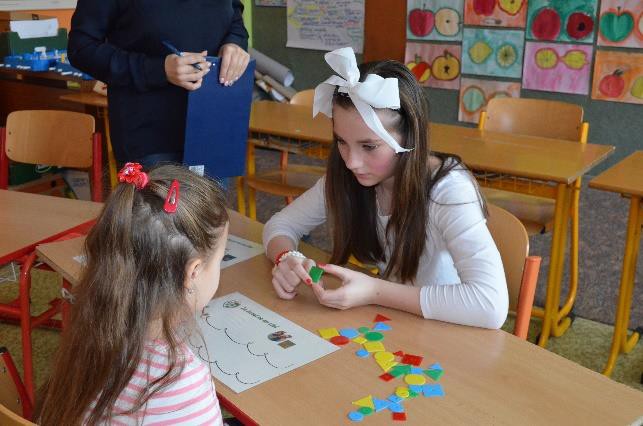 Dílničky pro předškolíkyPřed zápisem návštěva dětí z okolních školekZápis do 1. ročníku – 5. a 6. dubna 2024Setkání s rodiči – 11. června 2024 v 16.30 hodinAdaptační pobyt pro předškoláky běžných tříd 31. srpna a 1. září 2024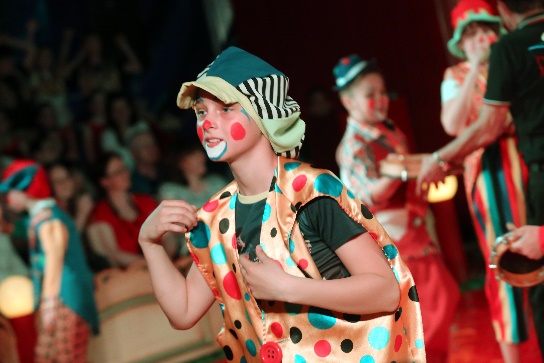 Adaptační pobyt pro předškoláky a k čemu slouží:Seznámení dětí – snadnější vstup do školyPředstavení vedení školy, třídních učitelů, vychovatelekSeznámení rodičůNastavení pravidel spolupráce škola x rodičeZjistit představy rodičů o školeKontakty:Vratislav Brokl, ředitel školy, tel. 572 432 901, email: brokl@zszaaleji.czMarie Holčíková, zástupce ŘŠ, tel. 572 432 902, email: holcikova@zszaaleji.czKancelář školy: tel. 572 432 900, email: info@zszaaleji.czWeb školy: www.zszaaleji.cz – zde najdete veškeré informace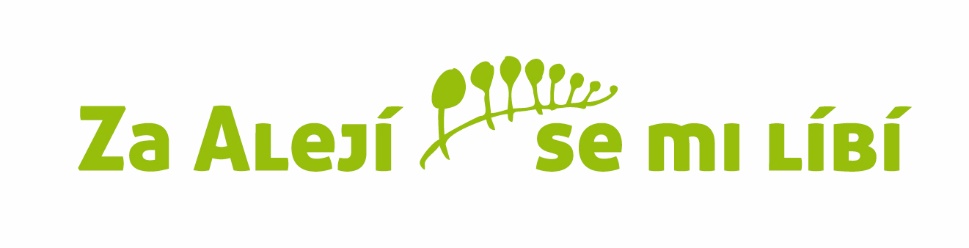 